Use this form to request minor changes in existing programs (majors, minors, certificates, or specializations). The university Vice President for Academic Affairs approves minor program modifications and they are included in the Annual Minor Program Modification Summary form.University ApprovalTo the Board of Regents and the Executive Director: I certify that I have read this proposal, that I believe it to be accurate, and that it has been evaluated and approved as provided by university policy.This modification addresses a change in (place an “X” in the appropriate box):Effective date of change: Program Degree Level (place an “X” in the appropriate box):Category (place an “X” in the appropriate box):Primary Aspects of the Modification (add lines or adjust cell size as needed):Explanation of the Change:Create a list of elective computer science and information systems courses that students may choose from to accommodate the career interests of more students.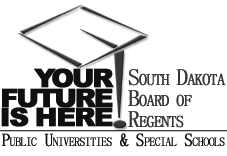 SOUTH DAKOTA BOARD OF REGENTSACADEMIC AFFAIRS FORMSMinor Program ModificationUNIVERSITY: PROGRAM TITLE:Analytical ScienceCIP CODE:UNIVERSITY DEPARTMENT:ScienceUNIVERSITY DIVISION:College of Arts and SciencesVice President of Academic Affairs or President of the UniversityDateCourse deletions that do not change the nature of the program, or distribution of courses in the program, or change of total credit hours requiredCourse additions that do not change the nature of the program, or distribution of courses in the program, or change of total credit hours requiredRevised courses in the program.AssociateBachelor’sMaster’sDoctoralCertificateSpecializationMinorMajorExisting CurriculumExisting CurriculumExisting CurriculumExisting CurriculumExisting CurriculumProposed Curriculum (highlight changes)Proposed Curriculum (highlight changes)Proposed Curriculum (highlight changes)Proposed Curriculum (highlight changes)Proposed Curriculum (highlight changes)Pref.Num.TitleCr.Hrs.Pref.Num.TitleCr. Hrs.Computer Science ComponentComputer Science ComponentComputer Science Component15Computer Science and Information Systems ComponentComputer Science and Information Systems ComponentComputer Science and Information Systems Component15CSC105Intro. to Computers3CSC105Intro. to Computers3CSC150Computer Science I3CSC150Computer Science I3CSC250Computer Science II3CSC250Computer Science II3CSC300Data Structures3CIS372Programming for Analytics3Select 6 credits from the following:Select 6 credits from the following:Select 6 credits from the following:6 CIS372Programming for Analytics3CIS368Predictive Analytics3CIS484Database Management Sys.3CSC300Data Structures3Total Hours Required15Total Hours Required15